.Intro:  32 cts.[1 – 8] 	WALK WALK ~ FRENCH CROSS ~  SAILOR STEP ~ SAILOR ¼  RIGHT[9 – 16]	SYNCOPATED VINE ~ SWIVEL POINT STEPS W/ ¼ TURN LEFT[17 – 24] COASTER FORWARD ~ BACK ~ BACK TURNING COASTER  WALK,  FORWARD  ½ PIVOT[25 – 32] TRIPLE 1/ 2 TURN ~ BACK BACK ~ SCISSORS LEFT ~ QUICK WEAVE TURN 1/4[33 – 40] DRAG BACK (2 CTS) ~ BACK SIDE CROSS ~ SWAY SWAY ~ & CROSS STEP[41 – 48] POINT, ¼ TURN STEP, WALK AROUND TURN ~ SWAY, SWAY ~ & CROSS STEPStyling:  Look left as you point right.  Bend L knee.  The music says “back” –this movement gives the sense of looking back. (It’s okay if you don’t make the full 3/4 turn, as you can finish it on the next count)[49 – 56] POINT, ¼ TURN STEP ~  ¼ TURN TRIPLE STEP ~ KICK BALL CROSS ~  SIDE BEHIND SIDE[57 – 64] ¾ CROSS UNWIND ~ SIDE BALL CHANGE ~ CROSS BACK ~ OUT OUT IN INBEGIN AGAINContact: Web access: www.MichaelandMichele.com – E-mail: mburtonmb@sbcglobal.netFundamental Things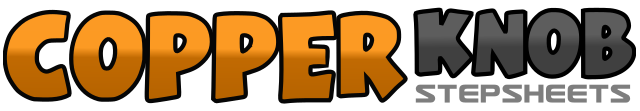 .......Count:64Wall:2Level:Intermediate / Advanced WCS Rhythm.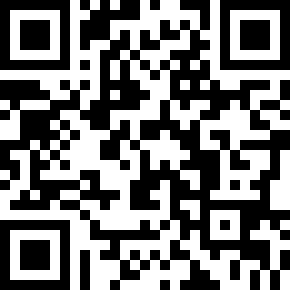 Choreographer:Michele Burton (USA) - May 2011Michele Burton (USA) - May 2011Michele Burton (USA) - May 2011Michele Burton (USA) - May 2011Michele Burton (USA) - May 2011.Music:Fundamental Things - Melinda DoolittleFundamental Things - Melinda DoolittleFundamental Things - Melinda DoolittleFundamental Things - Melinda DoolittleFundamental Things - Melinda Doolittle........1 – 2Step R forward;  Step L forward&3-4Turning ¼ left step R to right;  Step L in front of R;  Step R to R5 & 6Step L behind R;  Step R to right;  Step L to left7 & 8Step R behind L;  Turning 1/4 right step L next to R;  Step R in front of L [12:00]1 – 2Step L to left;  Step R behind L&3-4Step L to left;  Step R in front of L;  Step L to left5 – 6Swivel point R to forward right diagonal; Step R beside L making ¼ turn left7 – 8Swivel point L to forward left diagonal;  Step L beside R centering body to 9:00[9:00]1 & 2Step R forward;  Step L next to R;  Step R slightly back3Step L back4 &5,6Step R back;  Turning ¼ left step L next to R;  Step R forward, Step L forward7 – 8Step R forward;  Pivot ½ left taking weight to L	[12:00]1 & 2Turning ¼ left step R beside L;  Turning ¼ left step L beside R;  Step R beside L	[6:00]3 – 4Step L back;  Step R back5 & 6Step L to left;  Step R beside L;  Cross L over right&7&8&Step R to right;  Step L behind R;  Step R to right;  Step L in front of R;  Turn ¼ L, step slightly back on R   [3:00]1 – 2Step L back, drag R toward L;  Continue drag& 3-4Step R back;  Step L slightly back;  Cross R in front of L5 – 6Step L to left with hip sway left;  Sway hips right&7,8Step L slightly back;  Cross R in front of L;  Step L to left [3:00]1 - 4Point R to right;  Turn ¼ right stepping R in place;  Step L forward;  Turn ¾ right taking wt. to R5 – 6Step L to left with hip sway left;  Sway hips right&7,8Step L slightly back;  Cross R in front of L;  Step L to left        [3:00]1 – 2Point R to right;  Turn ¼ right stepping R in place;3 & 4Turn ¼ right stepping L to left;  Step R near L;  Step L in place angling body to right diagonal5 & 6Kick R foot to right diagonal;  Step R ball back;  Cross L over R	[9:00]7 – 8&Step R to right;  Step L behind R; Step R to right (small step)1 – 3Cross L over R, unwind 3/4 turn right for 2 counts ending with weight on L& 4Step R ball to right;  Return weight to left5 – 6Step R over L;  Step L back&7&8Step R to right;  Step L to left;  Step R to center;  Step L to center [6:00]